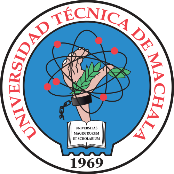 UNIVERSIDAD TÉCNICA DE MACHALAD.L. No. 69-04 DE 14 DE ABRIL DE 1969 PROVINCIA DE EL ORO – REPUBLICA DEL ECUADORDIRECCIÓN DE VINCULACIÓN, COOPERACIÓN, PASANTÍAS Y PRÁCTICAS“Calidad, pertinencia y calidez”VIABILIDAD O INVIABILIDAD DE RECONOCIMIENTO DE EXPERIENCIA LABORALMachala, __________________________________	Sr.Nombres y Apellidos del estudianteFacultad-Carrera c.c. Nombres y Apellidos de docente) Tutor Académico de PP       Dirección de VINCOPPDe mi consideración:Tengo a bien comunicar luego de haber recibido su solicitud de reconocimiento de experiencia laboral con los habilitantes establecidos en el procedimiento pertinente, se indica:Que, esta coordinación considera viable/ no viable (llenar según el análisis efectuado por la Carrera) el reconocimiento de experiencia laboral como prácticas preprofesionales laborales/servicio comunitario en la (llenar los datos de la institución, empresa, organización), en virtud que sus actividades se relacionan/ no relacionan (seleccionar la opción según el análisis efectuado por la Carrera) con el perfil de egreso declarado en la Carrera de (indicar la Carrera pertinente)En cumplimiento a la normativa y procedimiento pertinente, se asigna al docente (nombres y apellidos del docente UTMACH), como Tutor Académico de prácticas preprofesionales, a fin de que se supervise las actividades desarrolladas por el estudiante, y con base a la verificación respectiva, se reconozcan hasta 6 (seis) horas diarias de lunes a viernes, como lo establece la Norma Técnica emitida por el MT, hasta completar el total de (indicar el número de horas) de prácticas preprofesionales (laborales/de servicio comunitario) que corresponden al PAO vigente.Atentamente,________________________________Nombres y ApellidosCoordinador de Carrera